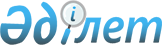 Сот приставтарын нысанды киіммен (погонсыз) қамтамасыз етудің заттай нормалары туралы
					
			Күшін жойған
			
			
		
					Қазақстан Республикасы Үкіметінің 2011 жылғы 27 маусымдағы № 710 Қаулысы. Күші жойылды - Қазақстан Республикасы Үкіметінің 2015 жылғы 17 маусымдағы № 436 қаулысымен      Ескерту. Күші жойылды - ҚР Үкіметінің 17.06.2015 № 436 (алғашқы ресми жарияланған күнінен бастап қолданысқа енгізіледі) қаулысымен.      «Сот приставтары туралы» Қазақстан Республикасының 1997 жылғы 7 шілдедегі Заңының 1-бабының 2-тармағына сәйкес Қазақстан Республикасының Үкіметі ҚАУЛЫ ЕТЕДІ:



      1. Қоса беріліп отырған сот приставтарын нысанды киіммен (погонсыз) қамтамасыз етудің заттай нормалары бекітілсін.



      2. Мыналардың күші жойылды деп танылсын:



      1) «Сот приставтарының нысандық киімі мен ерекшелік белгілері туралы» Қазақстан Республикасы Үкіметінің 1999 жылғы 16 қарашадағы № 1726 қаулысы;



      2) «Қазақстан Республикасы Үкіметінің 1999 жылғы 16 қарашадағы № 1726 қаулысына өзгерістер енгізу туралы» Қазақстан Республикасы Үкіметінің 2003 жылғы 22 желтоқсандағы № 1283 қаулысы.



      3. Осы қаулы қол қойылған күнінен бастап қолданысқа енгізіледі.      Қазақстан Республикасының

      Премьер-Министрі                                    К. МәсімовҚазақстан Республикасы 

Үкіметінің       

2011 жылғы 25 маусымдағы 

№ 710 қаулысымен    

бекітілген        

Сот приставтарын нысанды киіммен (погонсыз) қамтамасыз етудің

заттай нормалары
					© 2012. Қазақстан Республикасы Әділет министрлігінің «Қазақстан Республикасының Заңнама және құқықтық ақпарат институты» ШЖҚ РМК
				Р/с

№Бұйымдардың атауыБір адамға арналған бұйымдардың саныКию мерзімі12341Кепка1 дана2 жыл2Жеңдері қондырмалы қысқа күрте2 дана3 жыл3Шалбар3 дана2 жыл4Ұзын қондырма жеңді жейде2 дана2 жыл5Галстук2 дана2 жыл6Қысқа қондырма жеңді жазғы күрте2 дана2 жыл7Қысқы күрте (астары алынатын)1 дана3 жыл8Шарф1 дана3 жыл9Қырықпа елтіріден жасалған құлақшын-бөрік1 дана3 жыл